بسم الله الرحمن الرحيمتعريف بالقسم  نشأ قسم التربية وعلم النفس ضمن أقسام الكلية بمسماها القديم الكلية المتوسطة عام 1407هـ، ثم تغير مسمى الكلية إلى كلية المعلمين، وظل الاسم كذلك إلى أن تم إعادة هيكلة العديد من الكليات وانضمت الكلية إلى الجامعة باسم كلية التربية والآداب في عام 1430هـ ، وظل اسم القسم كما هو في الهيكلة الجديدة، وقد كان قسم مساند يتولى تدريس المقررات العامة التي تطرح من الأقسام العلمية والأدبية في كلية التربية والآداب بالجامعة، ومقررات دبلوم التوجيه والإرشاد ، ومقررات دبلوم القياس والتقويم، ودبلوم الإرشاد الأسري، وبعض مقررات في دبلوم التربية العام . وحديثاً أسندت إليه بعض مقررات السنة التحضيرية، ويرتكز القسم علي تقديم برامج الدراسات العليا (برنامج ماجستير أصول التربية وبرنامج ماجستير القياس والتقويم وبرنامج ماجستير علم النفس العيادي).    أسهم القسم عبر مخرجاته خاصة برامج التوجيه والإرشاد الطلابي، في تغير خارطة الإرشاد بمنطقة تبوك، فنسبة كبيرة من مرشدين وتربويين في تعليم تبوك هم خريجين قسم التربية وعلم النفس جامعة تبوك. وكذلك بالنسبة للإرشاد الأسري والعلاج النفسي.كما أسهم القسم بصورة فاعلة في البحث العلمي، أطروحات الماجستير التي قدمها خريجين البرامج المختلف والتي نشر بعضا في مجلات علمية محكمة، ويعتبر القسم مساند أساسي لعمادة خدمة المجتمع في الجامعة لخدمة المجتمع المحلي، بتقديم الدورات التدريبية لفئات من المجتمع المحلي من تربويين وطلاب وموظفين من مؤسسات المجتمع المحلي ، وتقديم المحاضرات العلمية  داخل القسم ، ولأعضاء هيئة التدريس والطلاب  في كلية التربية والآداب وفي الجامعة ، ولمؤسسات التعليم المختلفة.     كما يسعى القسم إلى تطوير البرامج الأكاديمية المرتبطة بالتخصص على المستويين النظري والتطبيقي, والتي لها دور  في إعداد الطلاب للنجاح في العمل في المجالات التربوية والنفسية ،و تنمية المهارات البحثية ومتابعة الجديد في التخصص مع العمل على تبني ومراعاة ثقافة المجتمع القائمة على هدي الإسلام، للإسهام في خدمة المجتمع في ميادين البحث والتدريس والإرشاد والعلاج النفسي، كما يقوم القسم بتعليم الطلاب أساسيات البحث العلمي و إكسابهم مهارات التجريب والكتابة العلمية ومواصفات النشر العلمي.   ويسعى القسم إلى التوسع في برامج الدراسات العليا والدبلوم العالي وفق خطط علمية تتوافق والخطة الاستراتيجية للجامعة والكلية. والقسم بصدد استكمال إقرار برنامج البكالوريوس في علم النفس، وبرنامج بكالوريوس رياض الأطفال ، وبرنامج ماجستير في التوجيه والإرشاد .رؤية القسم يسعى قسم التربية وعلم النفس إلى المساهمة الفاعلة في رؤية المملكة (2030)، وذلك عبر تنفيذ برامج أكاديمية مرتبطة بالتربية وعلم النفس، وتمثيل أنشطة بحثية متقدمة تسهم في خدمة  كافة شرائح المجتمع، وقضاياه.                                           رسالة القسميسعى قسم التربية وعلم النفس  إلى التميز في تقديم البرامج الأكاديمية المرتبطة بالتخصص على المستويين النظري والتطبيقي والتي تسهم في إعداد الطلاب للنجاح في العمل في المجالات التربوية والنفسية، مع التوسع المدروس في برامج الدراسات العليا القائمة على تنمية المهارات البحثية ومتابعة الجديد في التخصص ، للإسهام في خدمة المجتمع، وذلك بمستوى عال من الجودة وفق المعايير الإقليمية والعربية والعالمية .    الأهداف: للوصول إلى تفعيل الرسالة المنوطة به, يعمل قسم التربية وعلم النفس على تحقيق الأهداف التالية:1.     تمكين أعضاء هيئة التدريس من تطوير أدائهم.3.     تنمية الحس الابداعي لدى الطلاب من خلال مناهج تعليم التفكير. 4.     إشاعة ثقافة العلم والبحث العلمي في القسم، والتركيز علي البحث التجريبي والنوعي في مجال العلوم التربوية والفلسفية.5.     التركيز على الجودة في العلم والتعلم من خلال توظيف التقنية في المناهج الدراسية.6.     المراجعة والتحديث المستمرين للمفردات والمناهج،  والمرونة في التغيير لمواكبة الجديد في التخصص.7.     التوجيه الإسلامي للتخصص بما يتناسب مع الجوانب النظرية والممارسات التطبيقية.8.     إكساب الطلاب المهارات اللازمة لتطبيق الاختبارات والمقاييس النفسية وتفسير نتائجها مع العمل على تزويدهم بطرق إعدادها.9.     تطوير أسلوب الممارسة الإرشادية والعيادية,  وتزويد الطلاب بالمهارات اللازمة والمطلوبة في هذا المجال.11.   الاستمرار في تطوير برامج الدراسات العليا. 12.   دعم الإرشاد الأكاديمي في الكلية والقسم لتحقيق أهدافه الرامية إلى مساعدة الطلاب على التوافق والانجاز في حياتهم الجامعية.      13.   تأسيس برنامج يسعى للمواءمة بين مخرجات القسم ومتطلبات سوق العمل وذلك من خلال  عقد الشراكة العلمية والمهنية مع قطاعات المجتمع الحكومية والأهلية ذات العلاقة بالتخصص.14.   تنظيم ودعم الجهود الرامية إلى خدمة المجتمع سواء على نحو مؤسسي (من خلال  عمادة خدمة المجتمع والتعليم المستمر)، أو من خلال الجهود الفردية. 15. تحقيق الآمن الفكري للمجتمع عبر برامج القسم الأصولية التي ترتكز على العلم.جدول يوضح لجان قسم التربية وعلم النفس دليل برنامج ماجستير اصول التربيةالكلية : ..كلية التربية والآداب. القسم : . التربية وعلم النفسنوع الدراسة للماجستير :   المقررات الدراسية والمشروع البحثي أو الرسالة .التخصص العام : تربية      Education.التخصص الدقيق:  أصول تربية   Foundations of Education   لغة الرسالة العلمية (إن وجدت):     √ عربي/إنجليزي      اسم الدرجة العلمية باللغة العربية:  درجة  الماجستير في التربية (تخصص أصول التربية ) .اسم الدرجة العلمية باللغة الإنجليزيةMaster's degree in Education (Curriculum Foundations of Education)التاريخ المقترح لبدء البرنامج:  بداية العام الدراسي  هـ....أهداف البرنامج وأهميتهشروط الالتحاق بالبرنامج : 1- أن يكون المتقدم من خريجي كلية التربية بتقدير عام جيد جداً على الأقل .2- بالنسبة لخريجي غير كلية التربية الحصول على دبلوم عام في التربية بتقدير عام جيد جدا .3- على المتقدم إحضار سجله الأكاديمي .4- أن يدخل المتقدم الاختبار التخصصي لأصول التربية .5- أن يجتاز المتقدم اختبار القدرات المعد من قبل عمادة الدراسات العليا .   يُختار أفضل الطلاب والطالبات وفق المعايير هذه حسب احتياج القسم وفق كوادره البشرية والمادية .  المتطلبات الدراسية للدرجة العلميةخطة ماجستير أصول التربية – مسار رسالةلا يوجد متطلبات خاصة بالبرنامج نظرا لأن المتقدمين للبرنامج إما خريجي كلية المعلمين ، وإما  من الحاصلين على الدبلوم العام في التربية وبذلك يصبح جميع المتقدين قد حصلوا على جميع المتطلبات السابقة.بالنسبة لكثرة المقررات :يوجد مقررات إجبارية وعددها 4 مقررات ومقررات اختيارية 4 مقررات بالإضافة إلى مشروع البحث ويعني ذلك أن الطالب يدرس فقط المقررات الإجبارية فقط ويختار من بين المقررات الإختيارية.وبالنسبة لوضع التوصيفات داخل جدول يصعب التعديل  لأن النموذج مرسل من قبل عمادة الدراسات العليا.قائمة بمقررات الدرجة العلمية المقترحةList of Courses for the Suggested Degreeالفصل الدراسي الأولالفصل الدراسي الثانيالفصل الدراسي الثالثالفصل الدراسي الرابعالمقررات الاختيارية : 6 ساعات( يختار الطالب منها ساعتين )رمز ورقم المـقرر: ..609 ترب             عدد الوحدات: 3  عنوان المقـــــرر : التربية والتحديات المعاصرة رمز ورقم المـقرر: 613 ترب            عدد الوحدات: 3 عنوان المقـــــرر :  التربية المقارنة         رمز ورقم المـقرر:  612 ترب         عدد الوحدات 2        عنوان المقـــــرر : التوجيه الإسلامي للعلوم التربوية `         رمز ورقم المـقرر:  616 نفس                   عدد الوحدات 2        عنوان المقـــــرر : التقويم التربوي           رمز ورقم المـقرر:  617 أدر                  عدد الوحدات 2         عنوان المقـــــرر : القيادة التربوية        رمز ورقم المـقرر:  619 ترب                عدد الوحدات 2        عنوان المقـــــرر : مشكلات التربية في العالم الإسلامي        ثانياً : برنامج ماجستير القياس والتقويمالكلية :  التربية والآداب. القسم : قسم علم النفسالبرنامج المقترح :                ماجستير           نوع الدراسة للماجستير :   بالمقررات الدراسية والرسالةالتخصص العام : ماجستير تربية Master of Educationالتخصص الدقيق : قياس وتقويم measurement and evaluation لغة الرسالة العلمية (إن وجدت):      عربي/إنجليزي       اسم الدرجة العلمية باللغة العربية: ماجستير في القياس والتقويم اسم الدرجة العلمية باللغة الإنجليزية: Master of measurement and evaluation   التاريخ المقترح لبدء البرنامج: بداية العام الدراسي.اهداف البرنامج وأهميتهشروط القبول :استيفاء شروط القبول المنصوص عليها في لائحة التعليم العالي.حصول الطالب على معدل التقدير في درجة البكالوريوس جيد جدا تخصص علم النفس أو تخصص بكالوريوس تربوي شعب علمية (رياضيات  ، فيزياء ، حاسب آلي ،إحصاء ،  كيمياء) ،أو بكالوريوس شعب علمية (  رياضيات  ، فيزياء ، حاسب آلي ،إحصاء ،  كيمياء   ) مع  دبلوم قياس وتقويم أو  دبلوم عام في التربية ، أرفق دليلاً أو نشرة توصيفيه لمتطلبات الالتحاق بالبرنامج، بما في ذلك أية مقررات أو خبرة لازمة كمتطلب سابق .دخول اختبار القسم في تخصص القياس والتقويمالحصول على درجة اختبار التوفل حسب لائحة الجامعة .اجتياز اختبار القبول في القسم.المتطلبات الدراسية للدرجة العلميةقائمة بمقررات الدرجة العلمية المقترحةوصف لبرنامج الماجستير في القياس والتقويم- وصف البرنامج : برنامج ماجستير التربية في القياس والتقويم - مدة ومحتوى البرنامج الدراسي :المدة اللازمة للدراسة في البرنامج سنتان دراسيتان ونصف  تتوزع على خمسة  فصول دراسية.- بنـاء البرنـامج والتأهـل فيه :يتكون البرنامج من خمسة  فصول دراسية  يتضمن المستوى الأول  9 ساعات والمستوى الثاني 8ساعات ، والمستوى الثالث 9 ساعات ، والمستوى الرابع 9ساعات ، والمستوى  الخامس(  8 )ساعات يتضمن رسالة ماجستيرالتوزيع الإجمالي لعدد الساعات الدراسيةمحتوى وتوزيع ساعات البرنامج الدراسية:قائمة بمقررات برنامج الماجستير  في القياس والتقويم   المستوى الأولالمستوى الثاني                                                                     المستوى الثالث المستوى الرابع المستوى الخامس ( التدريب +مشروع البحث ) قائمة بمقررات الدرجة العلمية المقترحةList of Courses for the Suggested Degreeقائمة توصيف المقررات رئيس قسم التربية وعلم النفسعيسي بن جود الله بن حميد الحربياستاذ القياس والتقويم Alhrbi909@gmail.com إضافة إلى الأهداف العامة الواردة في اللائحة الموحدة للدراسات العليا ( 1418 هـ ):أهداف برنامج ماجستير أصول التربية:إعداد باحثين تربويين في أصول التربية  يتصفون بكفاءة عالية ؛ وذلك للارتقاء بالمستوى التعليمي والتربوي بمنطقة تبوك .     2-  تمكين الطلاب من الأساليب الحديثة في البحث العلمي، وتعرف أدواته فى مجال التخصص. تلبية احتياجات المجتمع المحلى ممن يريد استكمال الدراسات العليا بعد درجة البكالوريوس في مؤسسات التعليم، وتخفيف السفر الداخلي والابتعاث الخارجي من طلاب منطقة تبوك .  تعريف أعضاء هيئة التدريس ومعاونيهم من المعيدين والمحاضرين بواقع المجتمع المحلى ومشكلاته التربوية والإسهام في تقديم الحلول المناسبة لها.  .الإسهام في رفع كفاءة مخرجات الجامعة من خلال تقديم حلول ملائمة تقوم على دراسات علمية   موضوعية ومتخصصة.     6- إعداد البحوث والدراسات التربوية التأصيلية وتقويمها.7- الإسهام في تأصيل مجالات المعرفة التربوية وصولاً إلى استخلاص مناهج ونظم تربوية على أسس إسلامية.      8- تزويد الدارسين بالخلفية العلمية في مجال الدراسات التربوية ليكونوا على معرفة تامة بالتربية والمستجدات الحديثة على الصعيدين المحلي والعالمي.     9-الإسهام فى التقدم العلمي في أصول التربية وإيجاد الحلول للمشكلات التربوية التى تعانى منها النظم التعليمية للعمل على تنمية ورقى المجتمع . أهمية البرنامج المقترح ومدى حاجة المجتمع له:قلة البرامج المشابهة لهذا البرنامج في المنطقة الشمالية والتي تخدم قطاعاً كبيراً من المملكة العربية السعودية.الإقبال الشديد من خريجي كليات التربية ورغبتهم في برامج التربية بصفة عامة  وظهر ذلك جلياً من خلال الإعلان السابق لبرامج الدراسات العليا.الرغبة في سد العجز القائم في أعضاء هيئة التدريس الوطنيين . ضرورة مواكبة التقدم العلمي والمستحدثات المستمرة في مجال أصول التربية .  (1) يحدد القسم عدد الوحدات الدراسية الإجمالية المطلوبة للحصول على الدرجة العلمية المقترح إقرارها (الدبلوم العالي / الماجستير / الدكتوراه).(2) توزع الوحدات الدراسية الإجمالية للدرجة العلمية على المقررات الإجبارية والاختيارية والرسالة أو المشروع البحثي.(3) أي شروط يرى القسم ضرورتها للتخصص مثل متطلبات اللغة أو متطلبات مسبقة خاصة بالبرنامج .المتطلبات الدراسية: الحصول على درجة الماجستير ( بالمقررات الدراسية والمشروع ) في (تخصص البرنامج المقترح) يتطلب إكمال دراسة عدد (38) إجباري و ( 4 ) وحدات دراسية اختياري ، ومشروع بحثي ( 4 ) وحدات دراسية موزعة على النحو التالي:أ- المقررات الإجبارية                                                31       وحدة دراسيةب- المقررات الإختيارية                                         2       وحدات دراسية يختار منها الطالب 4 وحدات دراسية يختار الطالب ساعتان  ج- رسالة ماجستير                                                    9 وحدات دراسيةرمز ورقم المقرراسم المقررالوحدات الدراسيةالوحدات الدراسيةالوحدات الدراسيةالمتطلب السابقرمز ورقم المقرراسم المقررنظريعمليمعتمدالمتطلب السابق601 تربأولا : المقررات الإجبارية3601 ترب1- أصول التربية الإسلامية.3602 ترب2- فلسفة التربية3603 ترب3- تاريخ التربية2605 ترب5- مناهج البحث في التربية3606 ترب6- اجتماعيات التربية3607 ترب7-  اقتصاديات التعليم2608 ترب8- قراءات في أصول التربية باللغة الإنجليزية2609 ترب9-  التربية والتحديات المعاصرة3610 نفس10- الإحصاء التربوي312611 ترب11- حلقة بحث في أصول التربية11612 ترب12- التوجيه الإسلامي للعلوم التربوية2613 ترب13- التربية المقارنة3ثانياً المقررات الإختيارية616 نفس16- التقويم التربوي2617 أدر17- القيادة التربوية2619 ترب19- مشكلات التربية في العالم الإسلامي2إجمالي عدد الوحدات 31 إجباري +2 إختياريرسالة ماجستير :9 وحدات دراسيةالمجموع الكلي للوحدات 42 وحدة دراسيةCourse No.Course TitleCreditsCreditsCreditsPrerequisiteCourse No.Course TitleTh.Pr.TotalPrerequisiteCompulsory coursesEdU601Fundamentals of Islamic Education3EDU 602Philosophy of Education3EDU 603History of Education2EAD604Administration and Educational Planning2EDU605Methodology of Research in Education3EDU606Sociology of Education3Course No.Course TitleCreditsCreditsCreditsPrerequisiteCourse No.Course TitleTh.Pr.TotalPrerequisiteEDU 607Economics of Education2EDU 608Readings in the Fundamentals of Education  in English2EDU609Education and Contemporary Challenges3EDU 610Educational Statistics2EDU611Seminar in the Fundamentals of Education1EDU 612Islamic Orientation for Educational Sciences2EDU 613Comparative Education3Elective CoursesEDU 616Educational Evaluation2EAD 617Educational Leadership2EDU619Education problems in the Muslim world2Total hours31+2 =3331+2 =33- Thesis 9The total number of units42 units of study42 units of studyالفصل الأولالفصل الأولالفصل الأولالفصل الأولالفصل الأولالفصل الأولرمز المقرراسم المقررالساعاتالساعاتالساعاتالمتطلبرمز المقرراسم المقررنظريعمليمعتمدالمتطلب602 EDUFفلسفة التربية3.3-601 EDUFأصول التربية الإسلامية3.3-613 EDUFالتربية المقارنة3.3-605 EDUFمناهج البحث في التربية3.3-المجموعالمجموعالمجموعالمجموعالمجموع12الفصل الثانيالفصل الثانيالفصل الثانيالفصل الثانيالفصل الثانيالفصل الثانيرمز المقرراسم المقررالساعاتالساعاتالساعاتالمتطلبرمز المقرراسم المقررنظريعمليمعتمدالمتطلب606 EDUFاجتماعات التربية3.3-603 EDUFتاريخ التربية2.2-610 EDUFالإحصاء التربوي222-608 EDUFقراءات في أصول التربية باللغة الإنجليزية2.2-المجموعالمجموعالمجموعالمجموعالمجموع9الفصل الثالثالفصل الثالثالفصل الثالثالفصل الثالثالفصل الثالثالفصل الثالثرمز المقرراسم المقررالساعاتالساعاتالساعاتالمتطلبرمز المقرراسم المقررنظريعمليمعتمدالمتطلب607 EDUFاقتصاديات التعليم2.2-612 EDUFالتوجيه الإسلامي للعلوم التربوية2.2-611EDUFحلقة بحث في أصول التربية123-المجموعالمجموعالمجموعالمجموعالمجموع7الفصل الرابعالفصل الرابعالفصل الرابعالفصل الرابعالفصل الرابعالفصل الرابعرمز المقرراسم المقررالساعاتالساعاتالساعاتالمتطلبرمز المقرراسم المقررنظريعمليمعتمدالمتطلب609 EDUFالتربية والتحديات المعاصرة3.3-690 EDUFرسالة الماجستير999-المجموعالمجموعالمجموعالمجموعالمجموع12رمز المقرراسم المقررالساعاتالساعاتالساعاتالمتطلبرمز المقرراسم المقررنظريعمليمعتمدالمتطلب619 EDUFمشكلات التربية في العالم الإسلامي2.2-616 EDUFالتقويم التربوي2.2-617 EDUFالقيادة التربوية2.2-المجموعالمجموعالمجموعالمجموعالمجموع6قائمة توصيف المقرراتقائمة توصيف المقررات رمز ورقم المـقرر: .   601 ترب                 عدد الوحدات: .3 عنوان المقـــــرر : ...أصول التربية الإسلامية. رمز ورقم المـقرر: 602 ترب               عدد الوحدات:    3 عنوان المقـــــرر :فلسفة التربية. رمز ورقم المـقرر: .   601 ترب                 عدد الوحدات: .3 عنوان المقـــــرر : ...أصول التربية الإسلامية. رمز ورقم المـقرر: 602 ترب               عدد الوحدات:    3 عنوان المقـــــرر :فلسفة التربية. رمز ورقم المـقرر: .. 603 ترب                    عدد الوحدات: 2 عنوان المقـــــرر : تاريخ التربية. رمز ورقم المـقرر: .. 603 ترب                    عدد الوحدات: 2 عنوان المقـــــرر : تاريخ التربية.    رمز ورقم المـقرر: 605 نفس .                            عدد الوحدات: 3    عنوان المقـــــرر : مناهج البحث في التربية     رمز ورقم المـقرر:  606 ترب.                           عدد الوحدات:      3       عنوان المقـــــرر : اجتماعيات التربية    رمز ورقم المـقرر: 605 نفس .                            عدد الوحدات: 3    عنوان المقـــــرر : مناهج البحث في التربية     رمز ورقم المـقرر:  606 ترب.                           عدد الوحدات:      3       عنوان المقـــــرر : اجتماعيات التربية   رمز ورقم المـقرر: 608 ترب.                            عدد الوحدات: 2     عنوان المقـــــرر : قراءات في أصول التربية باللغة الانجليزية   رمز ورقم المـقرر:       607 ترب                  عدد الوحدات: 3    عنوان المقـــــرر : اقتصاديات التعليم                رمز ورقم المـقرر: 608 ترب.                            عدد الوحدات: 2     عنوان المقـــــرر : قراءات في أصول التربية باللغة الانجليزية   رمز ورقم المـقرر:       607 ترب                  عدد الوحدات: 3    عنوان المقـــــرر : اقتصاديات التعليم              رمز ورقم المـقرر: 608 ترب.                            عدد الوحدات: 2     عنوان المقـــــرر : قراءات في أصول التربية باللغة الانجليزية   رمز ورقم المـقرر:       607 ترب                  عدد الوحدات: 3    عنوان المقـــــرر : اقتصاديات التعليم             رمز ورقم المـقرر: 610 نفس          عدد الوحدات : 2 عنوان المقـــــرر : ... الإحصاء التربوي        رمز ورقم المـقرر:  611 ترب   عدد الوحدات 1          عنوان المقـــــرر :  حلقة بحث في أصول التربية      إضافة إلى الأهداف العامة الواردة في اللائحة الموحدة للدراسات العليا ( 1418 هـ ) أولاً: أهداف البرنامج :يهدف برنامج القياس والتقويم إلى التركيز على تدريب الطلبة في مجالات القياس والإحصاء وتطبيقاتها العملية ،وطرق تصميم البحوث العلمية ،وطرق تصميم الدراسات التقويمية وذلك من خلال تحقيق ما يلي : 1- إكساب الطلبة مهارة تطبيق النماذج والطرق السيكومترية مثل النماذج المتعلقة بالنظرية التقليدية والحديثة للقياس .2- تطوير وبناء  أدوات قياس متنوعة مثل الاختبارات والاستبانات والقوائم وبطاقات الملاحظة والبروتوكولات وغيرها .3- إكساب الطلبة مهارة تصميم البحوث العلمية والدراسات التقويمية .4- تحليل البيانات بشتى أنواعها وتطبيقاتها مثل البيانات المتواجدة في المدارس والوزارات والإدارات الحكومية والخاصة والمصانع والمؤسسات والشركات .5- إكساب الطلبة مهارة الحاسب الآلي في البرامج المستخدمة في مجالات القياس والتقويم وتصميم البحوث .6- الربط بين الجانب النظري والجانب العملي وذلك من خلال التدريب الميداني في مؤسسات القطاع الحكومي والأهلي .ثانياً: اهمية البرنامج وحاجة المجتمع له:الحاجة المتزايدة إلى محللي بيانات في الشركات والمؤسسات  الحاجة المتزايدة إلى مصممي البحوث والمستشارين في القياس في الوزارات والمؤسسات والشركات والمراكز توفير فرص الدراسة العليا داخل الوطن للعديد من أبنائه الراغبين والمؤهلين للتقدم العلمي في هذا المجال الحيوي الهام، ولإعدادهم بما يخدم الدين والوطن.مواكبة الرؤية الشاملة لقيادة البلاد والتي تراهن على إنسان هذا الوطن وتعمل على استثمار كل طاقاته وتنمية إمكاناته وتوجيهها لخدمة البلاد والعباد سعيا لرضا رب العباد، ومن المعلوم أن القياس والتقويم هو من العلوم القادرة على إنفاذ هذه الرؤية والإسهام في بلوغ مراميها .(1) يحدد القسم عدد الوحدات الدراسية الإجمالية المطلوبة للحصول على الدرجة العلمية المقترح إقرارها (الدبلوم العالي / الماجستير / الدكتوراه).(2) توزع الوحدات الدراسية الإجمالية للدرجة العلمية على المقررات الإجبارية والاختيارية والرسالة أو المشروع البحثي.(3) أي شروط يرى القسم ضرورتها للتخصص مثل متطلبات اللغة أو متطلبات مسبقة خاصة بالبرنامج.المتطلبات الدراسية:الحصول على درجة الماجستير بالمقررات الدراسية ومشروع بحثى في (القياس والتقويم ) يتطلب إكمال دراسة عدد (43) وحدة دراسية موزعة على النحو التالي:أ- المقررات الإجبـــــــارية				         29 وحدة دراسية    ب- المقررات الاختياريـــــة	                                  6  وحدة دراسية    جـ- رسالة ماجستير                                            8  وحدات دراسيةرمز المقرر باللغة العربيةرمز المقرر باللغة الإنجليزيةاسم المقررعدد الساعاتاسم المقرر باللغة الانجليزية مقررات عامة إجبارية 0  (37 ساعة)مقررات عامة إجبارية 0  (37 ساعة)مقررات عامة إجبارية 0  (37 ساعة)مقررات عامة إجبارية 0  (37 ساعة)مقررات عامة إجبارية 0  (37 ساعة)نفس 602Psy602 القياس التربوي في قاعة الفصل الدراسي3Educational Measurement for classroom settingنفس 604Psy604إحصاء تطبيقي 13AppliedStatistics1نفس 605Psy605مناهج البحث3Educational Research Methodنفس 606Psy606أساسيات القياس التربوي والنفسي2Principles of Educational and Psychological        Measurementنفس 610Psy610النظرية التقليدية في القياس وتطبيقاتها3Classical Test Models and practicesنفس 611Psy611إحصاء تطبيقي 23Applied statistics 2نفس 613Psy613قياس القدرات العقلية والشخصية2Intellectual and Testing personalityنفس 614Psy614النظرية الحديثة في القياس3Item Response Theoryنفس 615Psy615تقويم البرامج التصميم والتحليل2Design and Analysis of program  Evaluationنفس 617Psy617تصميم البحوث المسحية والمعاينة وتطبيقاتها2Design and Analysis  of program Evaluationنفس 618Psy618إحصاء متقدم3Advanced Statisticsنفس 691Psy691رسالة ماجستير8Master Thesisمقررات  اختيارية  (6 ساعات)مقررات  اختيارية  (6 ساعات)مقررات  اختيارية  (6 ساعات)مقررات  اختيارية  (6 ساعات)مقررات  اختيارية  (6 ساعات)نفس 622Psy622نظرية التعميم في القياس وتطبيقاتها2- Generalizabilty Theory and Practicesنفس 616Psy616حلقة بحث في القياس والتقويم2Seminar in Measurement and Evaluationنفس 623Psy623الإحصاء اللابرامتري.2Non- parametric Statisticsنفس 624Psy624تصميم وتحليل الدراسات التجريبية وشبه التجريبية2-Design and Analysis of Experiment and quasi- experimentنفس 625Psy625                طرق تقدير الأوزان في القياس2Methods for estimating weights in the measurementنفس 626Psy626مواضيع مختارة متقدمة2Advanced Selected Topics الفصل الخامسالفصل الخامسالفصل الثالث والرابعالفصل الأول والثاني  8رسالة ماجستير1817المجموع 43 ساعة معتمدة(وحدة )المجموع 43 ساعة معتمدة(وحدة )المجموع 43 ساعة معتمدة(وحدة )المجموع 43 ساعة معتمدة(وحدة )الرقمالفصلالمحتوىعدد الموادالساعات النظريةالساعات العمليةالمجموعالسنة الأولىالسنة الأولىالسنة الأولىالسنة الأولىالسنة الأولىالسنة الأولىالسنة الأولى1المستوى الأول مواد إجبارية3 مواد(9 وحدات معتمدة 6612ساعة2المستوى الثاني مواد إجبارية3 مواد(8 ) وحدات معتمدة 6611 ساعةالمجموعالمستوى الأول والثاني 6 مواد (18 )وحدة معتمدة 121224 ساعةالسنة الثانيةالسنة الثانيةالسنة الثانيةالسنة الثانيةالسنة الثانيةالسنة الثانيةالسنة الثانية3المستوى الثالثالمواد3 مواد جبارية (7وحدات معتمدة مادة اختيارية ( 2 ) وحدة 5813ساعةالمستوى  الرابع الموادمادتان إجباريتان  (5 )وحدات معتمدة  مادتان اختياريتان 4وحدات5813رسالة ماجستير مادة88المجموعثلاثة مستويات ( الثالث والرابع والخامس )181634المجموع الكليالمجموع الكليالمجموع الكليالمجموع الكليالمجموع الكليالمجموع الكلي43 ساعةالمقـــــــــــــرررمزه ورقمهالساعات المعتمدةتوزيع الساعاتتوزيع الساعاتالمتطلب السابقالمقابل اللغوىالمقابل اللغوىالمقـــــــــــــرررمزه ورقمهالساعات المعتمدةنظريعمليالمتطلب السابقCode/Noالقياس التربوي في قاعة الفصل الدراسي نفس602322psy602Educational Measurement for classroom settingإحصاء تطبيقي 1نفس 604322psy604AppliedStatistics1مناهج البحثنفس 605322psy605Educational Research Methodالمجموع المجموع 966المقـــــــــــــرررمزه ورقمهالساعات المعتمدةتوزيع الساعاتتوزيع الساعاتالمتطلب السابقالمقابل اللغوىالمقابل اللغوىالمقـــــــــــــرررمزه ورقمهالساعات المعتمدةنظريعمليالمتطلب السابقCode/Noأساسيات القياس التربوي والنفسي نفس 606212psy606Principles of Educational and Psychological        Measurement النظرية التقليدية في القياس وتطبيقاتها نفس 610322psy610Classical Test Models and practicesإحصاء تطبيقي 2نفس 611322psy611Applied statistics 2المجموعالمجموع966المقـــــــــــــرررمزهورقمهالساعات المعتمدةتوزيع الساعاتتوزيع الساعاتالمتطلب السابقالمقابل اللغوىالمقابل اللغوىالمقـــــــــــــرررمزهورقمهالساعات المعتمدةنظريعمليالمتطلب السابقCode/Noقياس القدرات العقلية والشخصية نفس 613212psy613Intellectual andTesting personalityالنظرية الحديثة في القياس نفس 614322psy614Item Response Theoryتقويم البرامج التصميم والتحليل نفس 615212psy615Design and Analysis of program  Evaluationمقرر اختياري 212Elective Courseالمجموعالمجموع1068المقـــــــــــــرررمزهورقمهالساعات المعتمدةتوزيع الساعاتتوزيع الساعاتالمتطلب السابقالمقابل اللغوىالمقابل اللغوىالمقـــــــــــــرررمزهورقمهالساعات المعتمدةنظريعمليالمتطلب السابقCode/Noمقرر اختياري 212Elective courseتصميم البحوث المسحية والمعاينة وتطبيقاتهانفس 617212psy 617Design and Analysis  of program Evaluationإحصاء متقدم نفس 618322psy618Advanced Statisticsمقرر اختياري 212Elective courseالمجموع المجموع 958المقـــــــــــــرررمزه ورقمهالساعات المعتمدةتوزيع الساعاتتوزيع الساعاتالمتطلب السابقالمقابل اللغوىالمقابل اللغوىالمقـــــــــــــرررمزه ورقمهالساعات المعتمدةنظريعمليالمتطلب السابقCode/Noرسالة ماجستيرنفس 6918--PSY691المجموعالمجموع8---يعبأ هذا النموذج باللغة العربية مع تعبئة النموذج المرادف باللغة الإنجليزية.يراعى ترقيم المقررات الدراسية وفقاً للترقيم الذي وافق عليه مجلس عمادة الدراسات العليا.يعبأ هذا النموذج باللغة العربية مع تعبئة النموذج المرادف باللغة الإنجليزية.يراعى ترقيم المقررات الدراسية وفقاً للترقيم الذي وافق عليه مجلس عمادة الدراسات العليا.يعبأ هذا النموذج باللغة العربية مع تعبئة النموذج المرادف باللغة الإنجليزية.يراعى ترقيم المقررات الدراسية وفقاً للترقيم الذي وافق عليه مجلس عمادة الدراسات العليا.يعبأ هذا النموذج باللغة العربية مع تعبئة النموذج المرادف باللغة الإنجليزية.يراعى ترقيم المقررات الدراسية وفقاً للترقيم الذي وافق عليه مجلس عمادة الدراسات العليا.يعبأ هذا النموذج باللغة العربية مع تعبئة النموذج المرادف باللغة الإنجليزية.يراعى ترقيم المقررات الدراسية وفقاً للترقيم الذي وافق عليه مجلس عمادة الدراسات العليا.يعبأ هذا النموذج باللغة العربية مع تعبئة النموذج المرادف باللغة الإنجليزية.يراعى ترقيم المقررات الدراسية وفقاً للترقيم الذي وافق عليه مجلس عمادة الدراسات العليا.رمز ورقم المقرراسم المقررالوحدات الدراسيةالوحدات الدراسيةالوحدات الدراسيةالمتطلب السابقرمز ورقم المقرراسم المقررنظريعمليمعتمدالمتطلب السابقأ- المقررات الإجبارية :-القياس التربوي في قاعة الفصل المدرسي .- أساسيات القياس التربوي والنفسي- قياس القدرات العقلية والشخصية-النظرية التقليدية في القياس وتطبيقاتها.- النظرية الحديثة في القياس.- إحصاء تطبيقي 1- احصاء تطبيقي 2- إحصاء متقدم- مناهج بحثتصميم البحوث المسحية والمعاينة وتطبيقاتها- تقويم البرامج : التصميم والتحليل.- رسالة ماجستيرب- المقررات الاختيارية :- نظرية التعميم في القياس وتطبيقاتها-الإحصاء اللابرامتري.- تصميم وتحليل الدراسات التجريبية وشبه التجريبية- طرق تقدير الأوزان في القياس-مواضيع مختارة متقدمة- حلقة بحث 22 11 2 2 2 222 2 1182 2 2 222222222 2222 222-1 1 1  11133222333332282   2  2 2  22 Course No.Course TitleCreditsCreditsCreditsPrerequisiteCourse No.Course TitleTh.Pr.TotalPrerequisiteA- Compulsory Courses:-Educational Measurement for classroom setting.-AppliedStatistics1.--Educational Research Method.--Principles of Educational and Psychological        Measurement-Classical Test Models and practices--Applied statistics 2--Principles of Educational and Psychological        Measurement-Classical Test Models and practices--Applied statistics 2 --Intellectual and Testing personality - -Item Response Theory-Design and Analysis of program  Evaluation-Advanced Statistics--Internship in Measurement Evaluation  or - Master ThesisB- Elective Courses-Seminar in Current and Specialized Topics- scaling Methods-- Generalizabilty Theory and Practices- Non- parametric Statistics-Design and Analysis of Experiment and quasi- experiment -Methods for estimating weights in the measurement Advanced Selected Topics-222221221222211111122222222221222222223333332332323338222222عنوان المقـــــرر : إحصاء تطبيقي1 عدد الوحدات 3   (إجباري) ( psy604) AppliedStatistics1                      عنوان المقـــــرر : إحصاء تطبيقي 2 عدد الوحدات 3(إجباري)                                  ( psy611) AppliedStatistics2 عنوان المقـــــرر : إحصاء متقدم عدد الوحدات 3(إجباري) ( psy618) Advanced Statistics عنوان المقـــــرر : مناهج بحث عدد الوحدات 3(إجباري)     ( psy605) Educational Research Methodيعبأ باللغتين العربية والإنجليزيةعنوان المقـــــرر: تصميم البحوث المسحية والمعاينة وتطبيقاتها. عدد الوحدات (2)إجباري) ( psy617) Design and Analysis  of program Evaluationعنوان المقـــــرر : تقويم البرامج التصميم والتحليل عدد الوحدات 2(إجباري) ( psy615) Design and Analysis of program  Evaluationيعبأ باللغتين العربية والإنجليزيةعنوان المقـــــرر: حلقة بحث في القياس والتقويم عدد الوحدات( 2(اختياريSeminar in Measurement and Evaluation  ( psy616)                   عنوان المقـــــرر : طرق تقدير الأوزان في القياس عدد الوحدات 2(اختياري)Methods for estimating weights in the measurement ( psy625)  يعبأ باللغتين العربية والإنجليزيةعنوان المقـــــرر: نظرية التعميم في القياس وتطبيقاتها عدد الوحدات (2) اختياريGeneralizabilty Theory and Practices ( psy622)  عنوان المقـــــرر : الإحصاء اللابارامتري  عدد الوحدات (2)  اختياريNon- parametric Statistics ( psy623)  يعبأ باللغتين العربية والإنجليزيةعنوان المقـــــرر: تصميم وتحليل الدراسات التجريبية وشبه تجريبية عدد الوحدات2 (اختيارية)Design and Analysis of Experiment and quasi- experiment ( psy624)  عنوان المقـــــرر : القياس التربوي في قاعة الفصل المدرسي عدد الوحدات(3 (إجباريEducational Measurement for classroom setting ( psy602)  يعبأ باللغتين العربية والإنجليزية                         عنوان المقـــــرر:أساسيات القياس التربوي والنفسي عدد الوحدات2(إجباري)Principles of Educational and Psychological Measurement ( psy606)                              عنوان المقـــــرر : قياس القدرات العقلية والشخصية عدد الوحدات2 (إجباري)Intellectual and Testing personality ( psy613)  المقرر: مواضيع مختارة متقدمة عدد الوحدات 2 (اختياري)Advanced Selected Topics ( psy626)  يعبأ باللغتين العربية والإنجليزيةعنوان المقـــــرر: النظرية التقليدية في القياس وتطبيقاتها عدد الوحدات 3 (إجباري)Classical Test Models and practices ( psy610)             عنوان المقـــــرر : النظرية الحديثة في القياس عدد الوحدات 3 (إجباري)Item Response Theory ( psy614)   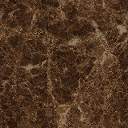 